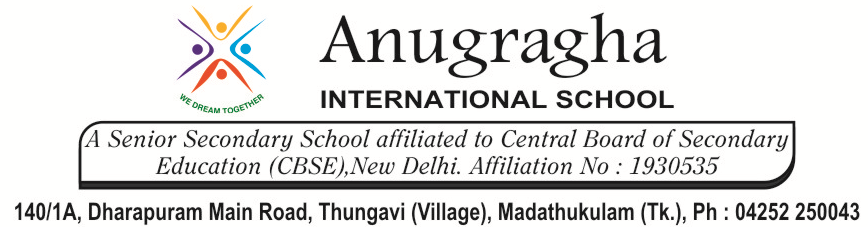 MIDTERM TEST-AUG-2019KBQ -01 MIDTERM TEST-AUG-2019KBQ -01 MIDTERM TEST-AUG-2019KBQ -01 MIDTERM TEST-AUG-2019KBQ -01 NAME   AD.NOCLASSVI -EX.NOG.D09.08.19SUBSST [HIS]S.D14.08.19CH:4 WHAT BOOKS AND BURIALS TELL USCH:4 WHAT BOOKS AND BURIALS TELL USShort Answer Type Questions:In what ways are the books we read today different from the Rigveda?In what ways do you think that the life of a raja was different from that of a dasa or dasi?Describe the occupations of the people in the Vedic Age.Who were Dasas/Dasyus?How did social differences exist in burials in India?Were some burial spots meant only for families?How did special burial take place at Inamgoan?Long Answer Type questions:How were Vedas a big source of knowledge?What do Megaliths tell us about North-West and Deccan?How battles were fought according to the Rigvedas?Short Answer Type Questions:In what ways are the books we read today different from the Rigveda?In what ways do you think that the life of a raja was different from that of a dasa or dasi?Describe the occupations of the people in the Vedic Age.Who were Dasas/Dasyus?How did social differences exist in burials in India?Were some burial spots meant only for families?How did special burial take place at Inamgoan?Long Answer Type questions:How were Vedas a big source of knowledge?What do Megaliths tell us about North-West and Deccan?How battles were fought according to the Rigvedas?Short Answer Type Questions:In what ways are the books we read today different from the Rigveda?In what ways do you think that the life of a raja was different from that of a dasa or dasi?Describe the occupations of the people in the Vedic Age.Who were Dasas/Dasyus?How did social differences exist in burials in India?Were some burial spots meant only for families?How did special burial take place at Inamgoan?Long Answer Type questions:How were Vedas a big source of knowledge?What do Megaliths tell us about North-West and Deccan?How battles were fought according to the Rigvedas?Short Answer Type Questions:In what ways are the books we read today different from the Rigveda?In what ways do you think that the life of a raja was different from that of a dasa or dasi?Describe the occupations of the people in the Vedic Age.Who were Dasas/Dasyus?How did social differences exist in burials in India?Were some burial spots meant only for families?How did special burial take place at Inamgoan?Long Answer Type questions:How were Vedas a big source of knowledge?What do Megaliths tell us about North-West and Deccan?How battles were fought according to the Rigvedas?